Photo Copyright for WDP 2014IMPORTANT: New Copyright ConditionsThe photos and the original text were prepared by the WDP Committee of Germany.  The text has been adapted.  WDPIC has been given permission for the use of the photos and text by WDP National Committees. For permission to reproduce these images, please contact WDPIC. If used in printed materials, proper copyrights must be acknowledged.These photos may NOT be used on WDP National Committee websites or made available for download.Number/TitleICONNeccessary copyright information1 Map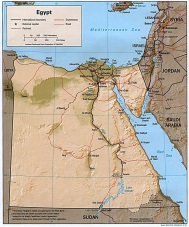 2Aswan High Dam©Christel Selbach3Mount Sinai St. Catherine’s Monastery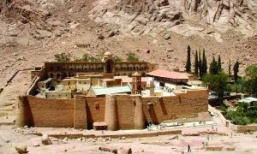 © Biblische Reisen GmbH, Stuttgart4Bedouins and Tourism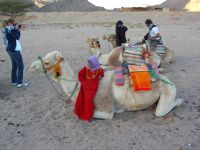 © Heidi Henning5Cairo: City View©Jürgen Reichmann, www.erde-in-bildern.com6Cairo: historic Islamic district© Claudia Mende, www.claudia-mende.de7Cairo: Informal settlement© Claudia Mende, www.claudia-mende.de8Tourism© Heiner Heine9Cotton Production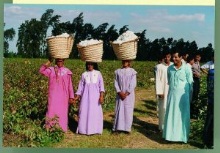 © hessnatur10Saleswoman with little shop on the streets© Heiner Heine11Sewing training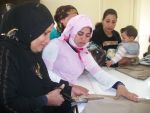 © AUEED12Transport on the Nile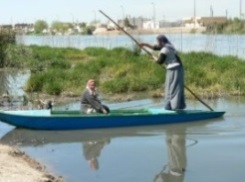 © MISEREOR e.V./Abt. Afrika/Naher Osten13Polluted Nile Canal© Heiner Heine14A woman drawing water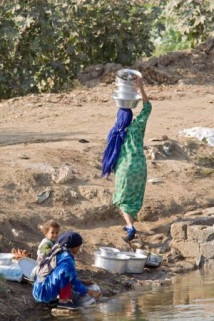 © MISEREOR e.V./Abt. Afrika/Naher Osten15Using Nile water for farming-HEINE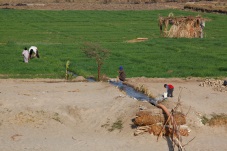 © Heiner Heine16Cartoon: Neqab and a kite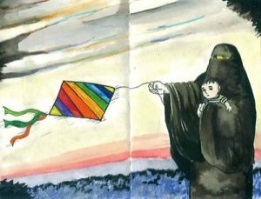 © Mona Said17Al-Azhar mosque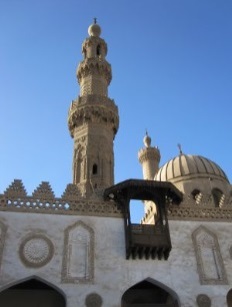 © Renate Ehmer18Woman wearing niqab© Christel Selbach19Prayer during protest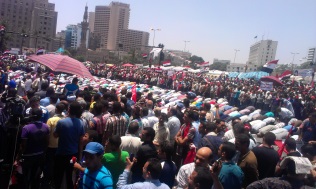 © World Student Christian Federation20Bread for Eucharist in Coptic church© Christel Selbach21Monastery St. Anthony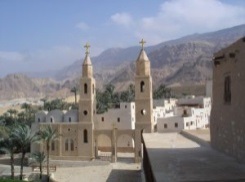 © Christel Selbach22Mother Superior/Coptic Nun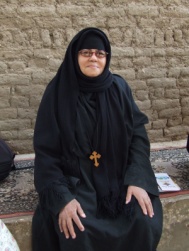 © Bärbel Haug23Holy family as refugees in Egypt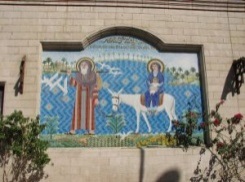 © Gudrun Strobel24Giza pyramid complex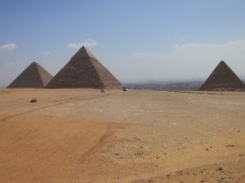 © Friedgard Marquardt25Hieroglyphics on a Pyramid’s wall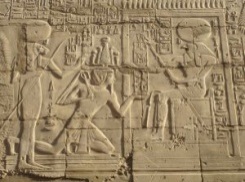 © Renate Ehmer26Temple of Hatshepsut in Luxor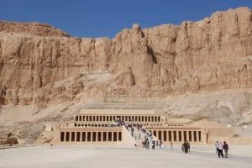 © Heiner Heine27Sphinx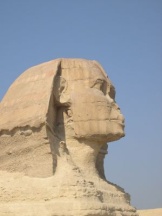 © WGT e.V.28Citadel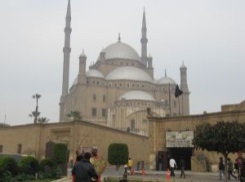 © Marianne Klett, Ravensburg29Ships in Suez Canal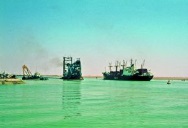 © Claudia Mende, www.claudia-mende.de30Political Protest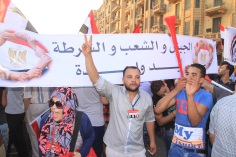 © World Student Christian Federation31Tahrir Square Protests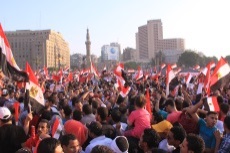 © World Student Christian Federation32Graffity at Tahrir Square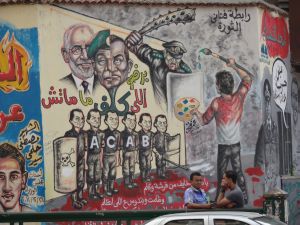 © Eva Reiß33Female Protestors at Tharir Square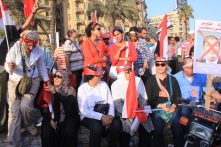 © World Student Christian Federation34Poster encouraging women to go to the polls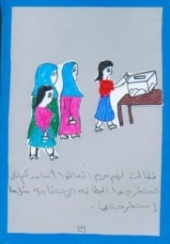 © MISEREOR e.V./Abt. Afrika/Naher Osten35Campaign against Female genital mutilation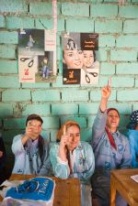 © Achim Pohl, www.achim-pohl.de36Graffity: No to Violence against Women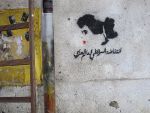 © Claudia Mende, www.claudia-mende.de37Hoda Badran© Claudia Mende, www.claudia-mende.de38Nawal el-Saadawi© Franziska Gruber, TERRE DES FEMMES39Saleswoman with little shop on the streets© Heiner Heine40Students© Claudia Mende, www.claudia-mende.de41Elderly woman at political protest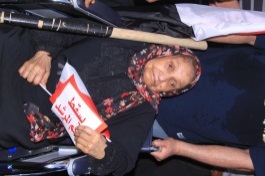 © World Student Christian Federation42Women involved in political processes© FriedensFrauenWeltweit43Women baking bread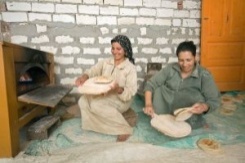 © MISEREOR e.V./Abt. Afrika/Naher Osten44Rawia Abdel Kader© Claudia Mende, www.claudia-mende.de45Basma Abdel Aziz 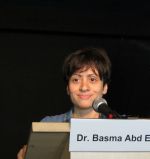 © FAM46Karima Kamal© Claudia Mende, www.claudia-mende.de47Hoda Lutfi© Claudia Mende, www.claudia-mende.de48Media: Girls Radio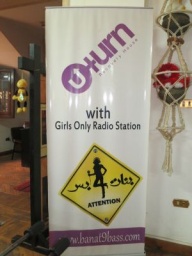 © Friedgard Marquardt49Book fair in Cairo/Exhibition stand of Bible Society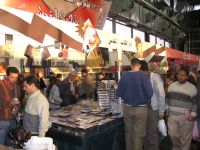 © Heidi Josua50Hip Hop artists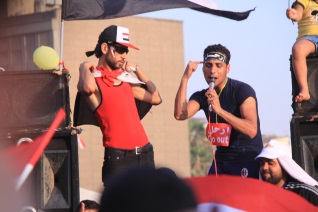 © World Student Christian Federation51The importance of family© Claudia Mende, www.claudia-mende.de52Apartment complex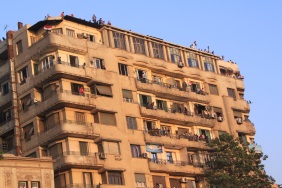 © World Student Christian Federation53Poverty in the villiages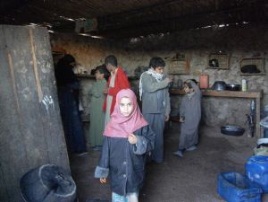 © Heidi Henning54Heavy traffic in Cairo© Heiner Heine55Transport in rural area: farmer with donkey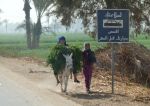 © Ute Haizmann56Literacy program© AUEED57Teacher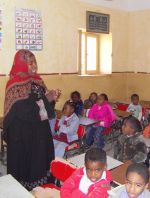 © Heidi Henning58Waiting in front of a bakery for subsidized bread©Heiner Heine59WDP Artwork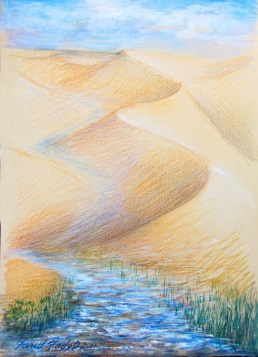 60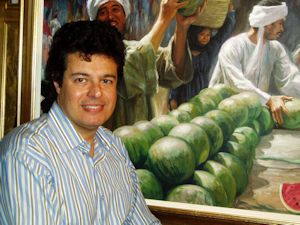 61WDP Egypt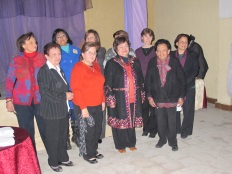 